		ПРОЄКТ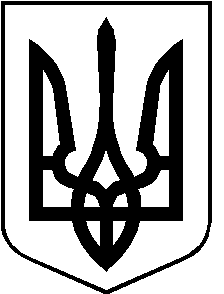 РОЖИЩЕНСЬКА МІСЬКА РАДАЛУЦЬКОГО РАЙОНУ ВОЛИНСЬКОЇ ОБЛАСТІвосьмого скликанняРІШЕННЯ                          2022 року                                                                               № 25/Про надання дозволу на розроблення детального плану території частини житлової та громадської забудови    по вул. Набережна в с. СокілРозглянувши клопотання РЕЛІГІЙНОЇ ГРОМАДИ ЦЕРКВИ ХРИСТИЯН ВІРИ ЄВАНГЕЛЬСЬКОЇ П’ЯТИДЕСЯТНИКІВ У С. СОКІЛ, з метою уточнення положень генерального плану с. Сокіл, відповідно до пункту 34 частини 1 статті 26 Закону України «Про місцеве самоврядування в Україні», статті 19 Закону України «Про регулювання містобудівної діяльності», статті 12 Закону України «Про основи містобудування», постанови Кабінету Міністрів України від 01.09.2021 року № 926 «Про затвердження Порядку розроблення, оновлення, внесення змін та затвердження містобудівної документації,  наказу Міністерства регіонального розвитку, будівництва та житлово-комунального господарства України від 16.11.2011 № 290 «Про затвердження Порядку розроблення містобудівної документації», враховуючи рекомендації постійної комісій з питань комунальної власності, житлово-комунального господарства та благоустрою, енергозбереження та транспорту, будівництва та архітектури від _________ року, міська радаВИРІШИЛА:1. Надати дозвіл на розроблення детального плану території частини житлової та громадської забудови в с. Сокіл з метою будівництва дому молитви по вул. Набережна, 28.2. Замовником розроблення детального плану території визначити РЕЛІГІЙНУ ГРОМАДУ ЦЕРКВИ ХРИСТИЯН ВІРИ ЄВАНГЕЛЬСЬКОЇ П’ЯТИДЕСЯТНИКІВ У С. СОКІЛ.3.  Фінансування робіт з розроблення детального плану території здійснити за рахунок коштів РЕЛІГІЙНОЇ ГРОМАДИ ЦЕРКВИ ХРИСТИЯН ВІРИ ЄВАНГЕЛЬСЬКОЇ П’ЯТИДЕСЯТНИКІВ У С. СОКІЛ.4. Провести громадські слухання проекту детального плану території.5. Подати детальний план території для затвердження згідно з чинним законодавством.6. Контроль за виконанням цього рішення покласти на постійну комісію з питань комунальної власності, житлово-комунального господарства та благоустрою, енергозбереження та транспорту, будівництва та архітектури Рожищенської міської ради.Міський голова	                               	                         Вячеслав ПОЛІЩУККузавка Валентин 0669901038                                                                                                                                                